Initiativärende till Kommunstyrelsens sammanträde 2022-11-21:Initiativärende: Tillskriv Västtrafik och begär åtgärder för att öka tillgängligheten till kollektivtrafikVänsterpartiet har varit pådrivande för det som så småningom ledde fram till ett budgetuppdrag från fullmäktige om en ny politiskt ledd utredning om kollektivtrafikens tillgänglighet i stadens centrala delar. I väntan på att utredningen är klar och politiska slutsatser dras har vi ansett att det varit viktigt att inte fatta beslut som påverkar kollektivtrafikens dragning genom centrum. Nu menar vi att det rådande läget påkallar mer skyndsamma beslut.Under de senaste månaderna har situationen för resenärer med framförallt linje 2 (också andra linjer påverkas) diskuterats bland boråsarna och debatterats i lokal media. Situationen för den som idag vill byta från linje 2 till linje 1 innebär en lång promenad det som kallas Söderbro läge D till korsningen Åsbogatan-Allégatan. Ett annat alternativ är att byta på Resecentrum till linje 8 för att åka till Södra torget. Det första alternativet är kanske inget problem för den som har friska ben, men för den som är äldre eller har en funktionsnedsättning som påverkar möjligheten att gå är det ett mycket långt avstånd. Alternativet med ett extra byte rimmar illa med ambitionen om att minimera antalet byten för att upprätthålla ett högt resande. Till detta kommer den påverkan på trafiksituationen som uppstår när rondellen vid Söderbro blir överbelastad.Den nuvarande situationen är inte hållbar och innebär en kraftigt försämrad tillgänglighet till kollektivtrafiken. Effekterna blir ännu större under vintern då halka och snömodd kan påverka fotgängares trygghet i trafiken. Vänsterpartiet anser att något måste göras snabbt. Med tanke på de fördröjningar som har funnits när det gäller budgetuppdraget om en ny utredning – såväl inför att utredningen tillsattes som efter det att utredningen har inlett sitt arbete – menar vi att Borås Stad måste agera nu. Vi föreslår därför att Kommunstyrelsen tillskriver Västtrafik och begär åtgärder för att förbättra situationen för resenärer på berörda linjer. Detta med syfte att öka tillgängligheten till kollektivtrafiken. Med anledning av detta föreslås kommunstyrelsen besluta:Att Kommunstyrelsen tillskriver Västtrafik och begär att åtgärder vidtas för att öka tillgängligheten till kollektivtrafiken för de resenärer vars linjer inte flyttas tillbaka till Södra torget.För Vänsterpartiet i KommunstyrelsenStefan Lindborg och Anne Rapinoja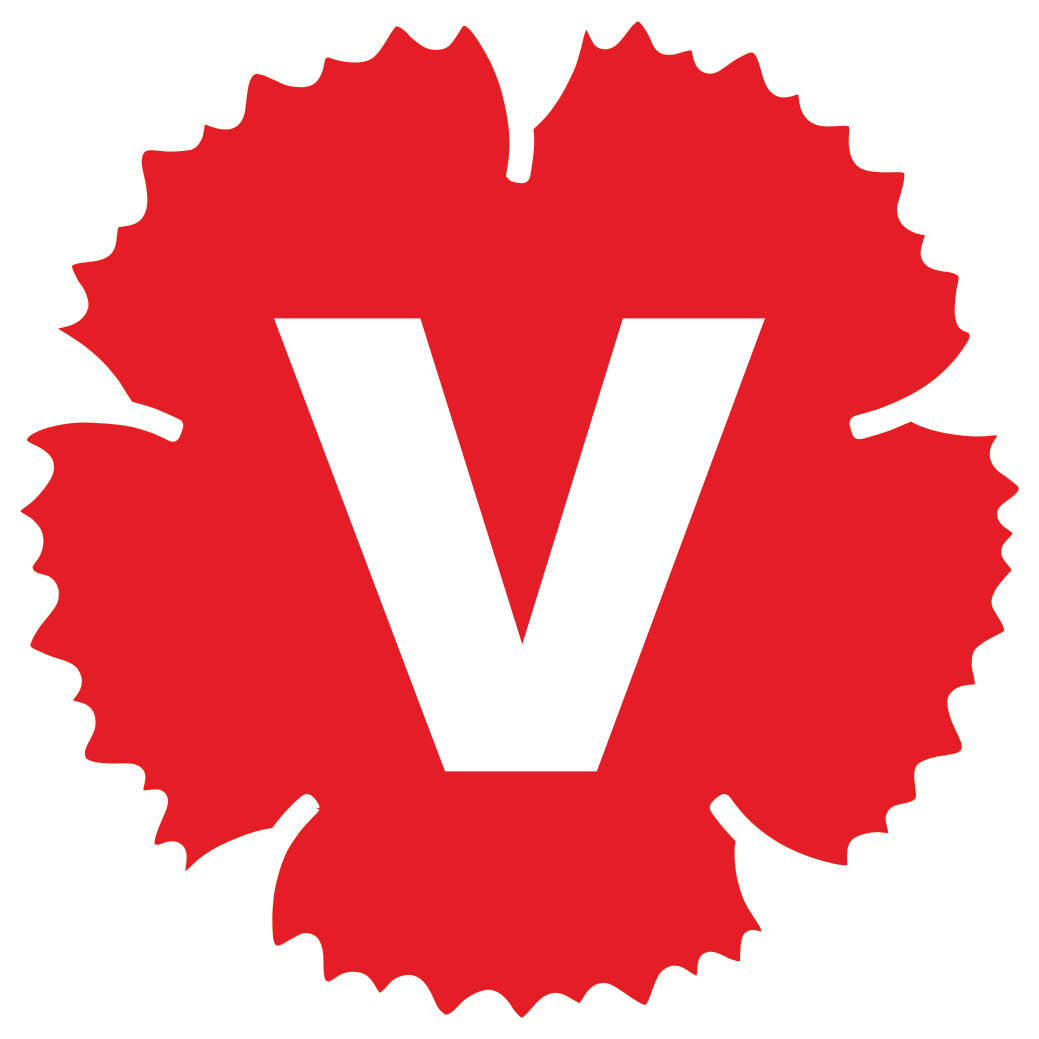 